ОТЧЁТОб Открытом Чемпионате и Первенстве Федерации ММА МО среди младших юношей и девушек 12-13 лет.В г. Долгопрудный, Московской области 14-15 апреля 2018 г. прошел Открытый Чемпионат и Первенство Федерации ММА МО. Эти соревнования собрали спортсменов из 4 субъектов РФ (Владимирская область, Республика Дагестан, Ивановская область, Калужская область), 13 городов Московской области и г. Москвы, всего 231 спортсмен и 20 судей. 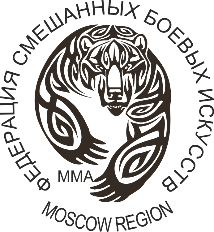 Список призеровОткрытого Чемпионата и Первенства Федерации ММА МО, раздел «Тактическая борьба» среди младших юношей и девушек 12-13 лет14-15 апреля 2018 г.                                                                                                          г. ДолгопрудныйГлавный судья                                                                          Фазлеев Р.Р.Главный секретарь                                                                   Поторокина В.А.Весовая категорияМестоФамилия, имя победителяРегион40 кг1Шмелев АлександрИваново40 кг2Енокян ЗавенВичуга40 кг3Малахов ЕвгенийМосква45 кг1Распопов МаксимМосква45 кг2Фомин ЕгорИваново45 кг3Кутепов ВладиславДолгопрудный45 кг3Краев НикитаДолгопрудный45 кг1Чусовитина ДарьяЛюберцы45 кг245 кг350 кг1Климов МихаилИваново50 кг2Фоменко НиколайМосква50 кг350 кг1Винокурова АлександраДолгопрудный50 кг250 кг355 кг1Прошин ГригорийМосква55 кг2Галактионов ИванДолгопрудный55 кг3Пучков НикитаДолгопрудный60 кг1Безматерных НикитаДолгопрудный60 кг260 кг360+ кг1Мустафаев ТариелДолгопрудный60+ кг2Нагибов ДанилаМосква60+ кг3